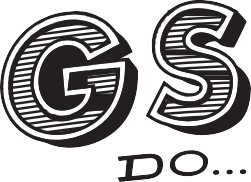 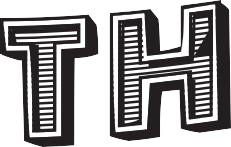 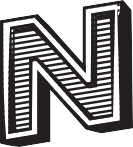 SUNDAYTuesdayT H U R S D A YS A T U R D A YM O N D A YW E D N E S D A YFRIDAYnotes© A PAIR OF PEARS.COM